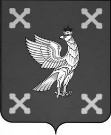 Управление образования администрации Шуйского муниципального районаПРИКАЗот  15.05.2023      №  140Об итогах проведения муниципального фестиваля детского творчества«Светлый праздник 2023»   В соответствии с приказом Управления образования администрации Шуйского муниципального района от 10.03.2023 № 73 «О проведении муниципального фестиваля детского творчества «Светлый праздник» в течение апреля – мая  2023 года   в образовательных учреждениях Шуйского муниципального района проходил муниципальный фестиваль детского творчества «Светлый праздник 2023».Фестиваль детского творчества проводился в целях духовно-нравственного и патриотического воспитания, приобщения детей к родным истокам, воспитания бережного отношения к отечественной культуре, любви к Родине. Для участия в конкурсе было представлено 112 творческих работ обучающихся из МОУ Перемиловская СШ, МОУ Китовская СШ, МОУ Васильевская СШ, Милюковского МКОУ,  МОУ «Колобовская средняя школа», МКОУ Клочковская НШ, МКОУ Чернцкая ОШ, МАУДО «Центр творчества», Васильевского МДОУ, Остаповского МДОУ,  Афанасьевского МДОУ, Филинского МДОУ, Колобовского МДОУ, Китовского МАДОУ. На основании вышеизложенного приказываю:Признать победителями   муниципального этапа  фестиваля детского творчества «Светлый праздник 2023»Номинация «Художественное творчество»- Калинкину Варвару, учащуюся МОУ Китовская СШ, руководитель Хорева Татьяна Валерьевна,- Полякову Анну, воспитанницу Васильевского МДОУ, руководитель Зайцева Елена Викторовна,- Пиголкина Александра, воспитанника Васильевского МДОУ, руководители Зайцева Елена Викторовна, Мальцева Марина Владимировна,- Шувалова Дмитрия, воспитанника Филинского МДОУ, руководитель Масова Алена Сергеевна,- Горбунову Полину, учащуюся МКОУ Чернцкая  ОШ, руководитель Дружилов Андрей Юрьевич,- Бурова Артема, воспитанника Китовского МАДОУ, руководитель Назарова Олеся Сергеевна,- Сафину Диану, учащуюся МКОУ Чернцкая  ОШ, руководитель Дружилов Андрей Юрьевич,- Коновалову Мирославу, учащуюся МОУ «Колобовская средняя школа», руководитель Ховрина Любовь Юрьевна,- Добрынину Екатерину, учащуюся Милюковского МКОУ, руководитель Бодрова Ольга Владимировна,- Добрынину Екатерину, учащуюся Милюковского МКОУ, руководитель Бодрова Ольга Владимировна, - Сысорова Максима, воспитанника Филинского МДОУ, руководитель Махова Татьяна Леонидовна, - Суркову Прасковью, учащуюся МКОУ Чернцкая ОШ, руководитель  Романова Ирина Геннадьевна,- Петрушкову Софию, воспитанницу Васильевского МДОУ, руководители Воробьева Екатерина Андреевна, Боброва Юлия Андреевна,- Саитова Дмитрия, воспитанника Васильевского МДОУ, руководитель Зайцева Елена Викторовна,-  Вербину Киру, воспитанницу Китовского МАДОУ, руководитель Дворецкая Марина Петровна.Номинация «Театральное творчество»- Воспитанников подготовительной группы «Капелька» Китовского МАДОУ, руководитель  Новичихина Елена Владимировна,- Маджидову Зарину,  воспитанницу Васильевского МДОУ, руководители  Воробьева Екатерина Андреевна, Боброва Юлия Андреевна,- Калугину Милану, Полякову Анну, Черепанова Илью, Черепанову Татьяну , Демьянову Киру, воспитанников Васильевского МДОУ, руководители Зайцева Елена Викторовна, Мальцева Марина Владимировна.Номинация «Литературное  творчество»- Казакову Валерию, учащуюся МОУ «Колобовская средняя школа», руководитель Голоушина Татьяна Николаевна,- Огневу Екатерину, учащуюся МОУ «Колобовская средняя школа»,  руководитель Голоушина Татьяна Николаевна,- Дергунова Артема, учащегося  МОУ Китовская СШ, руководитель Майорова Ольга Вячеславовна,- Круглову Александру, учащуюся МОУ Китовская СШ,  руководитель Бесшапошникова Ирина Александровна,- Куликова Егора, учащегося  МОУ Китовская СШ, руководитель Теляшова Екатерина Владимировна,- Бондарева Олега,  учащегося МОУ Китовская СШ, руководитель Теляшова Екатерина Владимировна,- Аксенова Егора, учащегося  МОУ Китовская СШ, руководитель Теляшова Екатерина Владимировна.      Начальник Управления образования администрации  Шуйского      муниципального района                                                           Е.А. Луковкина